IZDELEK: Osnovni geometrijski pojmi in konstruiranje likov1. Konstruiraj kot  in nariši njegovo simetralo.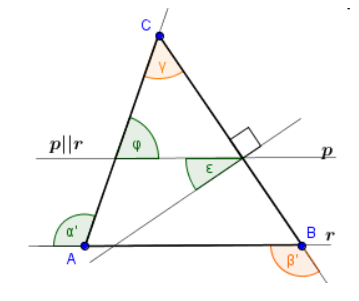 2. Izračunaj velikosti neznanih kotov  na sliki,     če merita  in . 3. Vsota obodnega in njegovega pripadajočega     središčnega kota je  .     Izračunaj ju.4. V katerem večkotniku je število diagonal enako 170? (Potek reševanje je obvezen.)                                                             5. Konstruiraj:    a) paralelogram ABCD s podatki: .    b) trikotnik ABC s podatki:  ter mu nariši težišče,    c) deltoid ABCD s podatki: .6. V GeoGebri konstruiraj trikotnik s podatki   s pomočjo ukazov.     Sliko shrani in oddaj v spletni učilnici.7. Pišek riše stopnja 2:https://pisek.acm.si/contents/4907-319805995281415931-146393949319149838-680361037148430359-335055541382928217/     Rešitev shrani in oddaj v spletni učilnici.*8. Pišek – dodatno:Želvini načrti 3,4: https://pisek.acm.si/contents/4907-319805995281415931-146393949319149838-680361037148430359-1896762783199128641/ Pravilen večkotnik: https://pisek.acm.si/contents/4907-319805995281415931-146393949319149838-680361037148430359-234094264279382395/